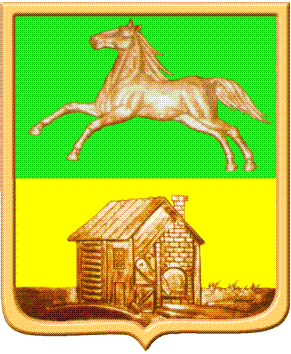  НОВОКУЗНЕЦКИЙ ГОРОДСКОЙ СОВЕТ НАРОДНЫХ ДЕПУТАТОВ Р Е Ш Е Н И ЕО бюджете Новокузнецкого городского округа на 2016 год и на плановый период 2017 и 2018 годовПринятоНовокузнецким городскимСоветом народных депутатов«27» ноября 2015 годаВ соответствии с Бюджетным кодексом Российской Федерации и Федеральным законом Российской Федерации от 6 октября 2003 года № 131-ФЗ «Об общих принципах организации местного самоуправления в Российской Федерации»,  руководствуясь статьёй 28 Устава Новокузнецкого городского округа, Новокузнецкий городской Совет народных депутатов РЕШИЛ:1. Утвердить основные характеристики бюджета Новокузнецкого городского округа (далее – бюджет города) на 2016 год:- общий объем доходов бюджета города в сумме  14 596 237,1 тыс. руб.;- общий объем расходов бюджета города в сумме 16 251 410,1 тыс. руб.;- размер дефицита бюджета города в сумме 1 655 173,0 тыс. руб., или 36,8 процентов от объема доходов бюджета города на 2016 год без учета безвозмездных поступлений и поступлений налоговых доходов по дополнительным нормативам отчислений.2. Утвердить основные характеристики бюджета города на 2017 год и на 2018 год:- общий объем доходов бюджета города на 2017 год в сумме 7 074 552,0 тыс. руб. и на 2018 год в сумме 7 154 928,0 тыс. руб.;- общий объем расходов бюджета города на 2017 год в сумме 8 394 600,6 тыс. руб., в том числе условно утвержденные расходы в сумме 214 062 тыс. руб., и на 2018 год в сумме 7 134 413,4 тыс. руб., в том числе условно утвержденные расходы в сумме 363 855 тыс. руб.;- размер дефицита бюджета города на 2017 год в сумме 1 320 048,6 тыс. руб., или 28,0 процентов от объема доходов бюджета города на 2017 год без учета безвозмездных поступлений и поступлений налоговых доходов по дополнительным нормативам отчислений, размер профицита бюджета города на 2018 год в сумме 20 514,6 тыс. руб. или 0,4 процента от объема доходов бюджета города на 2018 год без учета безвозмездных поступлений и поступлений налоговых доходов по дополнительным нормативам отчислений.3. Установить предельный объем муниципального долга на 2016 год в сумме 5 551 491,2 тыс. руб., на 2017 год в сумме 7 451 074,3 тыс. руб., на 2018 год в сумме 8 715 282,6 тыс. руб.Установить верхний предел муниципального долга по долговым обязательствам Новокузнецкого городского округа по состоянию на 1 января 2017 года в размере 5 543 599,4  тыс. руб., в том числе верхний предел долга по муниципальным гарантиям – 0,0 тыс. руб., по состоянию на 1 января 2018 года в размере 6 863 648,0 тыс. руб., в том числе верхний предел долга по муниципальным гарантиям – 0,0 тыс. руб., по состоянию на 1 января 2019 года в размере 6 843 133,4 тыс. руб., в том числе верхний предел долга по муниципальным гарантиям – 0,0 тыс. руб.4. Утвердить источники финансирования дефицита бюджета города по статьям и видам источников финансирования дефицита бюджета города на 2016 год согласно приложению №1 к настоящему решению, источники финансирования дефицита бюджета города по статьям и видам источников финансирования дефицита бюджета города на плановый период 2017 и 2018 годов согласно приложению №2 к настоящему решению. 5. Настоящее решение подлежит опубликованию в городской газете «Новокузнецк» и вступает в силу со дня, следующего за днем его официального опубликования.6. Контроль за выполнением данного решения возложить на администрацию города Новокузнецка и комитет по бюджету, налогам и финансам Новокузнецкого городского Совета народных депутатов (Н.М. Гайнулина).Председатель Новокузнецкого городского Совета народных депутатов         	                                                                      С. И. КорнеевГлава города Новокузнецка                                                                                С. Н. Кузнецовг. Новокузнецк«27» ноября 2015 года№ 12/135Приложение № 1к решению Новокузнецкого городского  Совета народных депутатов от 27.11.2015  № 12/135  источники финансирования дефицита бюджета Новокузнецкого городского округа по статьям и видам источников финансирования дефицита бюджета города на 2016 годПредседатель Новокузнецкого городского Совета народных депутатов         				                                  С. И. КорнеевПриложение № 2к решению Новокузнецкого городскогоСовета народных депутатовот 27.11.2015  № 12/135  источники финансирования дефицита бюджета Новокузнецкого городского округа по статьям и видам источников финансирования дефицита бюджета города на плановый период 2017 и 2018 годов (тыс. руб.)Председатель Новокузнецкого городского Совета народных депутатов                				                        С. И. КорнеевНаименованиеСумма, тыс. руб.900 01 02 00 00 00 0000 000Кредиты кредитных организаций в валюте Российской Федерации384 160,0в том числе:900 01 02 00 00 00 0000 700Получение кредитов от кредитных организаций в валюте Российской Федерации1 314 160,0в том числе:900 01 02 00 00 04 0000 710Получение кредитов  от кредитных организаций бюджетами городских округов в валюте Российской Федерации1 314 160,0900 01 02 00 00 00 0000 800Погашение кредитов, предоставленных кредитными организациями в валюте Российской Федерации750 000,0в том числе:900 01 02 00 00 04 0000 810Погашение бюджетами городских округов кредитов от кредитных организаций в валюте Российской Федерации750 000,0900 01 03 00 00 00 0000 000Бюджетные кредиты от других бюджетов бюджетной системы Российской Федерации1 051 013,0в том числе:900 01 03 00 00 00 0000 700Получение бюджетных кредитов от других бюджетов бюджетной системы Российской Федерации в валюте Российской Федерации1 430 000,0в том числе:900 01 03 00 00 04 0000 710Получение кредитов от других бюджетов бюджетной системы Российской Федерации бюджетами городских округов в валюте Российской Федерации1 430 000,0900 01 03 00 00 00 0000 800Погашение бюджетных кредитов, полученных от других бюджетов бюджетной системы Российской Федерации в валюте Российской Федерации378 987,0в том числе:900 01 03 00 00 04 0000 810Погашение бюджетами городских округов кредитов от других бюджетов бюджетной системы Российской Федерации в валюте Российской Федерации378 987,0855 01 05 00 00 00 0000 000Изменение остатков средств на счетах по учету средств бюджета220 000,0ИТОГО1 655 173,0Наименование2017 год2018 год900 01 02 00 00 00 0000 000Кредиты кредитных организаций в валюте Российской Федерации46 326,01 485,0в том числе:900 01 02 00 00 00 0000 700Получение кредитов от кредитных организаций в валюте Российской Федерации776 326,0561 485,0в том числе:900 01 02 00 00 04 0000 710Получение кредитов  от кредитных организаций бюджетами городских округов в валюте Российской Федерации776 326,0561 485,0900 01 02 00 00 00 0000 800Погашение кредитов, предоставленных кредитными организациями в валюте Российской Федерации730 000,0560 000,0в том числе:900 01 02 00 00 04 0000 810Погашение бюджетами городских округов кредитов от кредитных организаций в валюте Российской Федерации730 000,0560 000,0900 01 03 00 00 00 0000 000Бюджетные кредиты от других бюджетов бюджетной системы Российской Федерации1 273 722,6- 21 999,6в том числе:900 01 03 00 00 00 0000 700Получение бюджетных кредитов от других бюджетов бюджетной системы Российской Федерации в валюте Российской Федерации1 311 000,01  300 000в том числе:900 01 03 00 00 04 0000 710Получение кредитов от других бюджетов бюджетной системы Российской Федерации бюджетами городских округов в валюте Российской Федерации1 311 000,01 300 000,0900 01 03 00 00 00 0000 800Погашение бюджетных кредитов, полученных от других бюджетов бюджетной системы Российской Федерации в валюте Российской Федерации37 277,4 1 321 999,6в том числе:900 01 03 00 00 04 0000 810Погашение бюджетами городских округов кредитов от других бюджетов бюджетной системы Российской Федерации в валюте Российской Федерации37 277,41 321 999,6855 01 05 00 00 00 0000 000Изменение остатков средств на счетах по учету средств бюджета0,00,0ИТОГО1 320 048,6- 20 514,6